Классный час на тему:   «Готовы к  ГТО!»Девиз: Здоров будешь - все добудешь!Цели:обучающая:  познакомить с понятием «ГТО», закрепить знания детей о здоровом образе жизни, о различных видах спорта;познавательная:  развивать у детей интерес к спорту как важной составляющей здорового образ жизни;воспитательная: создать ситуации выбора для воспитания ответственного отношения к своему здоровью.Применяемые технологии:технология сотрудничества, технология коллективного взаимообучения.Ход классного часа:1. Вступительное слово.  Здоровый образ жизни – понятие разноплановое. Это не только отказ от алкоголя и табакокурения, но и рациональное питание, и, конечно же, занятия физкультурой и спортом. Руководство страны всерьез обеспокоено здоровьем населения.Помимо уже принятых мер, стартует еще одна очередная – возвращение норм ГТО. Данная аббревиатура хорошо знакома людям старшего поколения, а для молодежи требует пояснения. Расшифровка следующая – «Готов к труду и обороне». История возникновения."Готов к труду и обороне СССР" (ГТО) — всесоюзный физкультурный комплекс, составлявший основу государственной системы физического воспитания и направленный на укрепление здоровья, всестороннее физическое развитие советских людей, подготовку их к трудовой деятельности и защите Родины.Система физической подготовки ГТО появилась в Советском Союзе в 1931 году и существовала до 1991.Комплекс охватывал граждан СССР в возрасте, начиная от 10 и до 60 лет. В комплекс входили гимнастические упражнения, бег (на короткие и средние дистанции), прыжки (в длину или высоту), метание (диска, копья, толкание ядра и др.), плавание, лыжные гонки (для бесснежных районов — марш-бросок или велогонки), стрельба (только для юношей). В зависимости от уровня достижений сдающие нормативы каждой ступени награждались золотым или серебряным значком "ГТО", выполняющие нормативы в течение ряда лет — "Почётным значком ГТО".К началу 1976 года свыше 220 миллионов человек имели значки ГТО. 2.  Возрождение традиций. Президент РФ Владимир Путин своим Указом от 24 марта распорядился ввести в действие физкультурный комплекс "Готов к труду и обороне" (ГТО) с 1 сентября 2014 года. Выполнившие нормативы комплекса будут отмечены золотыми, серебряными или бронзовыми знаками отличия, а также получат массовые спортивные разряды и звания. По замыслу разработчиков, проект предполагает льготное использование объектов спорта, бонусы при поступлении в высшие учебные заведения и повышенные стипендии для студентов, предоставление премий по месту работы, другие формы поощрения для людей, которые ведут активный образ жизни.3. Современные нормативы.4. Заниматься спортом всегда модно.
5. Викторина. Задание 1.  Ответить на вопросы.1. Родина олимпийских игр. (Древняя Греция). Площадка для бокса. (Ринг). Бечевка на луке для стрельбы. (Тетива). Клетчатая прозрачная стенка на корте. (Сетка). Часть игры в футбол. (Тайм). Начало бега. (Старт). Спортивное колющее оружие с клинком прямоугольного сечения. (Рапира). Сигнал к началу боксерского поединка. ( Гонг).Основатель современного олимпийского движения — барон ... де Кубертен. (Пьер). Чистая победа в боксе.( Нокаут). Шахматная королева. (Ферзь) Имеет два конца и ни одного начала. (Палка) Гимнасты в цирке. (Акробаты) Континент, который на олимпийской символике обозначен кольцом зеленого цвета. (Австралия) Спортивное соревнование, состоящее из двух видов упражнений. (Двоеборье) Бой один на один. (Единоборство) Как называется обувь для игры в регби? (Буцы)Название площадки, на которой выступают боксёры? (ринг)В каком виде спорта прославился Алексей Ягудин? (фигурное катание)Общее название домашнего животного и гимнастического снаряда? (конь)Самый титулованный хоккеист мира? (В. Фитисов)Сколько минут идет футбольный матч? (90 минут)На чем передвигаются биатлонисты? (лыжи)Название саней, на которых спускаются с горы бобслеисты? (боб)Какой город России выиграл право принять олимпиаду в 2014 года? (Сочи) Задание 2. Показать пантомиму на виды спорта:(каждой команде определяется 1 вид спорта, показывают пантомиму , а соперники должны угадать, учитывается массовость и эмоциональность команды, максимально 3 балла)теннис;бокс;фигурное катание.Задание 3. Конкурс на быстроту и сообразительность.(каждой команде дается кричалка ее нужно собрать и прокричать)1. Речевки о здоровье:Здоровье – это клад,Здоровье – это сила.Спортом занимайся И будешь ты красивым!2. Курению – нет!Наркотикам – нет!Здоровью и спорту Огромный привет!3. Побольше спортом занимайся И водичкой обливайся!И забудем мы тогда,Кто такие доктора!Задание 4. Разгадать ребусы про спорт.Подведение итогов конкурса.    Сдать ГТО совсем непросто,Ты ловким, сильным должен быть,Чтоб нормативы победить,Значок в итоге получить.Пройдя же все ступени вверх -Ты будешь верить в свой успех.И олимпийцем можешь стать,Медали точно получать.№ 
п/пВиды испытаний (тесты)НормативыНормативыНормативыНормативыНормативыНормативыНормативыНормативыНормативыНормативыНормативыНормативыНормативыНормативыНормативыНормативы№ 
п/пВиды испытаний (тесты)МальчикиМальчикиМальчикиМальчикиМальчикиМальчикиМальчикиМальчикиМальчикиДевочкиДевочкиДевочкиДевочкиДевочкиДевочкиДевочки№ 
п/пВиды испытаний (тесты)Бронзовый знакБронзовый знакСеребряный знакСеребряный знакСеребряный знакСеребряный знакСеребряный знакЗолотой знакЗолотой знакБронзовый знакБронзовый знакСеребряный знакСеребряный знакСеребряный знакЗолотой знакЗолотой знакОбязательные испытания (тесты)Обязательные испытания (тесты)Обязательные испытания (тесты)Обязательные испытания (тесты)Обязательные испытания (тесты)Обязательные испытания (тесты)Обязательные испытания (тесты)Обязательные испытания (тесты)Обязательные испытания (тесты)Обязательные испытания (тесты)Обязательные испытания (тесты)Обязательные испытания (тесты)Обязательные испытания (тесты)Обязательные испытания (тесты)Обязательные испытания (тесты)Обязательные испытания (тесты)Обязательные испытания (тесты)Обязательные испытания (тесты)1.Бег на  (с)Бег на  (с)10,010,09,79,79,78,78,78,710,910,910,610,610,69,69,62.Бег на 2 км
(мин, с)Бег на 2 км
(мин, с)9.559.559.309.309.309.009.009.0012.1012.1011.4011.4011.4011.0011.002.или на или на Без учета времениБез учета времениБез учета времениБез учета времениБез учета времениБез учета времениБез учета времениБез учета времени-------3.Подтягивание из виса на высокой перекладине (количество раз)Подтягивание из виса на высокой перекладине (количество раз)44666101010-------3.или подтягивание из виса лежа на низкой перекладине (количество раз)или подтягивание из виса лежа на низкой перекладине (количество раз)--------9911111118183.или сгибание и разгибание рук в упоре лежа на полу (количество раз)или сгибание и разгибание рук в упоре лежа на полу (количество раз)--------7799915154.Наклон вперед из положения стоя с прямыми ногами на полу Наклон вперед из положения стоя с прямыми ногами на полу Касание пола пальцами рукКасание пола пальцами рукКасание пола пальцами рукКасание пола пальцами рукКасание пола пальцами рукДостать пол ладонямиДостать пол ладонямиДостать пол ладонямиКасание пола пальцами рукКасание пола пальцами рукКасание пола пальцами рукКасание пола пальцами рукКасание пола пальцами рукКасание пола пальцами рукКасание пола пальцами рукИспытания (тесты) по выборуИспытания (тесты) по выборуИспытания (тесты) по выборуИспытания (тесты) по выборуИспытания (тесты) по выборуИспытания (тесты) по выборуИспытания (тесты) по выборуИспытания (тесты) по выборуИспытания (тесты) по выборуИспытания (тесты) по выборуИспытания (тесты) по выборуИспытания (тесты) по выборуИспытания (тесты) по выборуИспытания (тесты) по выборуИспытания (тесты) по выборуИспытания (тесты) по выборуИспытания (тесты) по выборуИспытания (тесты) по выбору5.Прыжок в длину с разбега (см)Прыжок в длину с разбега (см)3303503503503903903903902802802802902903303305.или прыжок в длину с места толчком двумя ногами (см)или прыжок в длину с места толчком двумя ногами (см)1751851851852002002002001501501501551551751756.Поднимание туловища из положения лежа на спине (количествораз за 1 мин)Поднимание туловища из положения лежа на спине (количествораз за 1 мин)3036363647474747252525303040407.Метание мяча весом  (м)Метание мяча весом  (м)3035353540404040181818212126268.Бег на лыжах на (мин, с)Бег на лыжах на (мин, с)18.4517.4517.4517.4516.3016.3016.3016.3022.3022.3022.3021.3021.3019.3019.308.или на (мин, с)или на (мин, с)28.0027.1527.1527.1526.0026.0026.0026.00-------8.или кросс на  по пересеченной местности*или кросс на  по пересеченной местности*Без учета времениБез учета времениБез учета времениБез учета времениБез учета времениБез учета времениБез учета времениБез учета времениБез учета времениБез учета времениБез учета времениБез учета времениБез учета времениБез учета времениБез учета времени9.Плаваниена (мин, с)Плаваниена (мин, с)Без учета времениБез учета времениБез учета времениБез учета времени0.430.430.430.43Без учета времениБез учета времениБез учета времениБез учета времениБез учета времени1.051.0510.Стрельба из пневматической винтовки из положения сидя или стоя с опорой локтей о стол или стойку, дистанция – 
10 м (очки)Стрельба из пневматической винтовки из положения сидя или стоя с опорой локтей о стол или стойку, дистанция – 
10 м (очки)15202020252525251515152020252510.или из электронного оружия из положения сидя или стоя с опорой локтей о стол или стойку, дистанция –
 (очки)или из электронного оружия из положения сидя или стоя с опорой локтей о стол или стойку, дистанция –
 (очки)18252525303030301818182525303011.Туристский поход с проверкой туристских навыковТуристский поход с проверкой туристских навыковТуристский поход с проверкой туристских навыков на дистанцию 
10 кмТуристский поход с проверкой туристских навыков на дистанцию 
10 кмТуристский поход с проверкой туристских навыков на дистанцию 
10 кмТуристский поход с проверкой туристских навыков на дистанцию 
10 кмТуристский поход с проверкой туристских навыков на дистанцию 
10 кмТуристский поход с проверкой туристских навыков на дистанцию 
10 кмТуристский поход с проверкой туристских навыков на дистанцию 
10 кмТуристский поход с проверкой туристских навыков на дистанцию 
10 кмТуристский поход с проверкой туристских навыков на дистанцию 
10 кмТуристский поход с проверкой туристских навыков на дистанцию 
10 кмТуристский поход с проверкой туристских навыков на дистанцию 
10 кмТуристский поход с проверкой туристских навыков на дистанцию 
10 кмТуристский поход с проверкой туристских навыков на дистанцию 
10 кмТуристский поход с проверкой туристских навыков на дистанцию 
10 кмТуристский поход с проверкой туристских навыков на дистанцию 
10 кмКоличество видов испытаний (тестов) в возрастной группеКоличество видов испытаний (тестов) в возрастной группеКоличество видов испытаний (тестов) в возрастной группе111111111111111111111111111111Количество видов испытаний (тестов), которые необходимо выполнить для получения знака отличия Комплекса**Количество видов испытаний (тестов), которые необходимо выполнить для получения знака отличия Комплекса**Количество видов испытаний (тестов), которые необходимо выполнить для получения знака отличия Комплекса**666777788666778Максим Горький (1868-1936). Произведения: роман «Мать», пьеса «На дне», повести «Детство», и др. жонглирование гирями.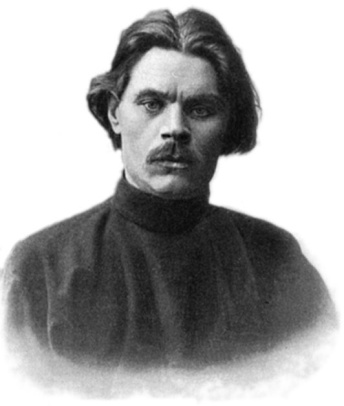 Лев Толстой.(1828-1910).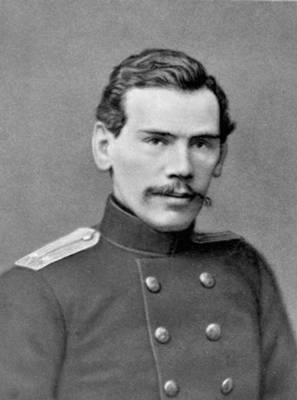 Произведения: романы «Война и мир», «Анна Каренина» и др.ходьба  Александр Куприн (1870-1938).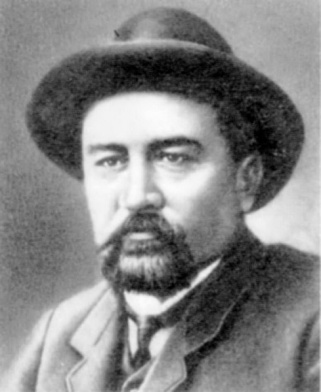 Произведения: повести «Поединок», «Гранатовый браслет».классическая борьба Джоли начала заниматься кикбоксингом за месяц до старта съемок фильма «Расхитительница Гробниц» и продолжает регулярные тренировки до сих пор. Кроме того, Джоли активно занимается фехтованием кендо и стрельбой.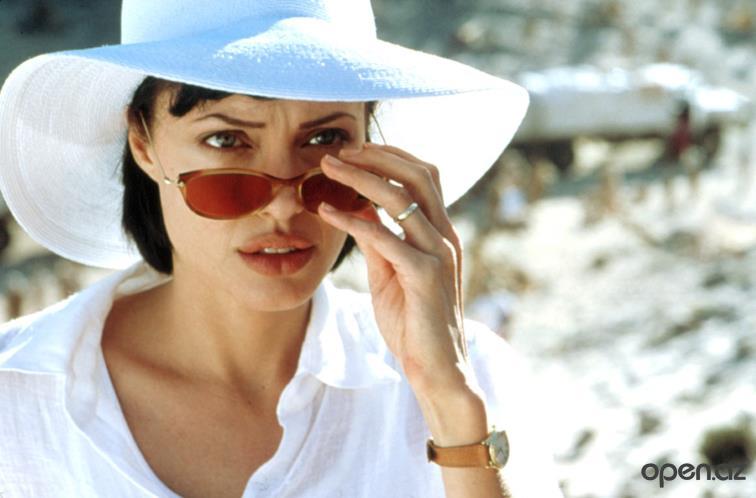  Мила Йовович активно практикует занятия боевыми искусствами. Одно из основных ее увлечений - джиу-джитсу. А еще жизненной энергии Миле придают занятия йогой. 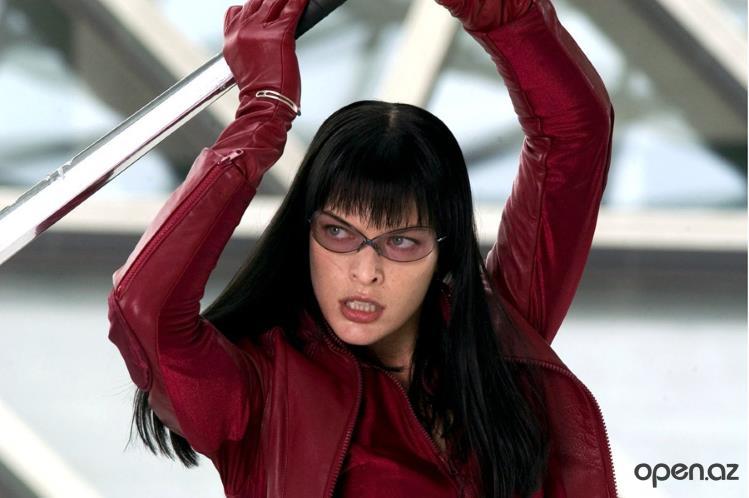 джиу-джитсу;йогаОксана Федорова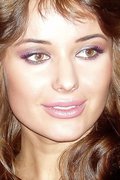 танцы;занятия в тренажерном зале;степ и аква-аэробикаАндрей Макаревич, лидер «Машина Времени» - профессиональный дайвер. 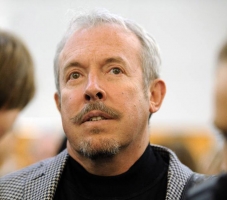 ДайвингАнна Седокова. Анна считает, простой бег – наиболее эффективный способ держать себя в форме. Правда, у Седоковой есть еще одно хобби: хайкинг, а именно длительные прогулки в горах.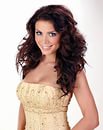 бег;хайкинг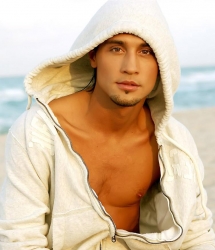 Дима Билан выбирает себе под стать такой же модный вид спорта – теннис. Несколько раз в неделю он посещает корт и наслаждается игрой. К тому же, несколько часов в неделю певец проводит в тренажёрном зале. теннис;тренажёрный залГвен Стефани. Звезда ведет активный образ жизни: занимается тяжелой атлетикой и боксом и даже при этом ограничивает себя в еде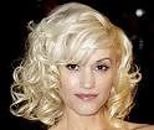 тяжелая атлетика;бокс;диетаСветлана Ходченкова. Актриса много времени уделяет регулярным гимнастическим упражнениям и занимается балетом более двух часов каждый день.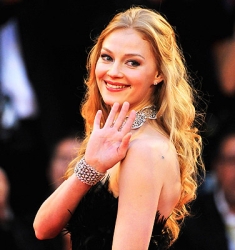 гимнастика;балет Том Харди Популярность голливудского актера Том Харди все больше и больше набирает свои обороты. Практически ежедневные силовые тренировки, а также джиу-джитсу, бокс и хореография не прошли зря: любовь поклонниц ему обеспечена.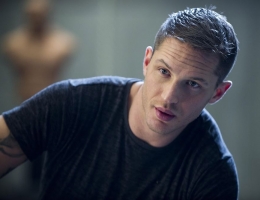 джиу-джитсу;бокс;хореография